NAME:………………………………………………………INDEX NO:……………………SCHOOL:…………………………………………………..DATE: ......................................									SIGN:…………………232/1PHYSICSPAPER 1 (THEORY)March/ April 2016TIME: 2 HOURSELERAI PRE – MOCK EXAMINATIONS - 2016Kenya Certificate of Secondary Education  (K.C.S.E)PHYSICS PAPER 12 HRSINSTRUCTIONS TO CANDIDATESWrite your name, index number and school in the spaces provided above.This paper consist of two sections; A and BAnswer all the questions in the spaces providedAll working must be clearly shown.Mathematical tables and electronic calculators may be usedTake g  = 10m/s2This paper consists of 12 printed pages. Candidates should check the question paper to ascertain that all pages are printed as indicated and that no questions are missing.                                                                   SECTION A  (25 MARKS)                                Answer ALL the questions in this section in the spaces provided.1.A student determined the volume of a stone by displacement method and collected the water in a measuring cylinder.Figure 1shows the levels shown when the experiment was repeated four timesState the reading the student should record                                                                              (2marks)2.Figure 2 shows an object whose length is being determined using vernier calipersDetermine the length of the object  (1mark)3.State two contact forces    (2marks)4.Figure3 shows an arrangement used to determine the lung pressure of a perGiven that atmospheric pressure is 100000Pa and the density of water is 1gcm-3determine the lung pressure.(3marks)5.Explain the solid state of matter in terms of particles.(2marks)



6. Figure 4 shows a flashing indicator of a carExplain how the flashing unit works.                                                                                                         (3marks)7.Give a reason why a vest keeps a person warm even though it is a collection of holes bounded by string.                                                                                                                                                              (1mark)8. Two men are about to trim a tree. One man on a ladder cuts the tree at point A while the other man pulls on a rope at point B or C as shown in figure 5                                                                                                Suggest with a reason location B or C that the man pulling would use less force               (2marks) 9.Figure 6 shows a portable bathroomExplain why it is safe to use such a bathroom                                                                            (2marks)10.Figure 7 shows a uniform horizontal bar of negligible kept in equilibrium by a mass hanging from a spring and a 30N forceIf the spring has negligible weight,stretches by 20cm and obeys Hooke’s law determine the spring constant of the spring                                                                                       		 (3marks)11.Explain why a strong wind is more likely to blow off the roof of a house but may not blow off the roof of a car with open windows                                                                                          (2marks)12.Figure 8 shows the displacement-time graph for the motion of a particleState the value of acceleration of the particle                                                                             (1mark)13.State Newton’s first law of motion                                                                                                          (1mark)14.Figure 9 shows an elastic band being used to throw a stoneDescribe the energy transformations that take place from the beginning to when the stone is released.                                                                                                                                            (1mark)                         SECTION B        (55 Marks)Answer ALL Questions in this section in the space provided below each Question15(a)Define specific latent heat of vaporization    (1mark)(b)Figure10 shows an arrangement that may be used to determine the specific latent heat of vaporization of water(i)State the reason why thermometer 1 is not placed in boiling water                                   (1mark)(ii)What is the purpose of the stirrer in this experiment?                                                        (1mark)(iii)In a similar experiment the following measurements were recorded:Temperature of steam=950CInitial temperature of water and calorimeter=200CFinal equilibrium temperature of contents in calorimeter=800CInitial mass of water in calorimeter=50gMass of calorimeter=70gFinal mass of calorimeter and its contents=126gSpecific heat capacity of calorimeter=400Jkg-1K-1Specific heat capacity of water=4200Jkg-1k-1Write an expression forI Heat lost by steam and condensed steam                                                                               (2mark)II Heat gained by water and calorimeter                                                                                    (1mark)IIIDetermine the specific latent heat of vaporization of steam                                              (2marks)IV State two sources of error in the experiment                                                                  (2marks)(c)What mass of cold water at 150C must be added to 60kg of hot water at 80 0C by someone  who wants to take a bath at 400C?(Neglect heat losses)                    (3marks)16(a) Define the term angular velocity    (1mark)(b)A body moving with uniform angular velocity is found to have covered an angular distance of 200 radians in t seconds. Twenty five seconds later it is found to have covered a total angular distance of 450 radians. Determine t                                    (3marks)                (c) A satellite of mass 6000Kg is an orbit a distance of 41600Km from the centre of the    earth.    If its speed is 750Kmh-1 determine the satellite’s;                           (i) Angular speed                                                                                             (3marks)                            (ii)Period                                                                                        (3marks)                           (iii)Centripetal force                                                                            (3marks)17(a) State pressure law of gases                                                                                            (1mark)(b)Figure 11 shows a fixed mass of dry gas enclosed in a tube.The temperature is initially 170C.                                                                                                                          Mercury(i)Given that the atmospheric pressure is 760mmHg what is the pressure of the gas in the tube?                                               (2marks)(ii)What will the pressure become if the temperature is raised to 470C and the volume V of the gas is kept constant by raising the right hand tube?                                                                 (3marks)(iii)What is now the difference between the mercury levels in the two tubes?                 (2marks)18(a)State the law of floatation                                                                                                     (1mark)(b)A hot air balloon is tethered to the ground on a windless day. The envelope of the balloon contains 1200m3 of hot air of density 0.8kg-3.The mass of material making the balloon without the hot air is 400Kg.The density of the surrounding air surrounding air is 1.3Kgm-3.Determine:(i)The total weight of the hot air balloon.                                                                               (3marks)(ii)The weight of air displaced by the balloon.                                                                          (3marks)(iii)The upthrust force on the balloon                                                                                          (1mark)(iv)The tension in the rope holding the balloon to the ground                                               (2marks)(v)The acceleration with which the balloon begins to rise when released.                         (2marks)19(a)State one reason why the efficiency of a machine is always less than 100 %            (1mark)(b)Figure 12 shows the relationship between the efficiency and the load for a pulley system.Explain the shape of the curve                                                                                               (1mark)(c)Figure 13 shows part of a bicycles(i)Determine:I the number of revolutions the rear sprocket for each revolution of the crank wheel .(2marks)II the velocity ratio of the bicycle .                                                                                              (2marks)(ii)Determine the efficiency of the bicycle if its mechanical advantage is 0.16                   (3marks)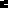 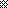 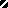 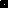 